CUMHURİYET ORTAOKULUPSİKOLOJİK DANIŞMA VE REHBERLİK SERVİSİKAYNAŞTIRMA EĞİTİMİ ÖĞRETMEN KILAVUZURamze KARAPsikolojik Danışman/Rehber ÖğretmenKAYNAŞTIRMA EĞİTİMİ NEDİR?Özel eǧitime ihtiyacı olan öǧrencilerin normal yaşıtlarıyla, normal okullarda mümkün olan en uzun sürede bir arada eǧitime alınmaları, tüm alanlardaki gelişimleri açısından önem arz etmektedir. Özel eǧitime ihtiyacı olan öǧrencilerin normal okullarda kaynaştırma eǧitimine alınmaları onların toplum içinde bir öǧrenci olarak yaşamlarını kolaylaştırmaktadır. Diǧer yandan özel eğitime ihtiyacı olan çocuǧun okuldaki arkadaş grubuna katılması ve kabul görmesi, çocuktaki baǧımlılık duygusunun azalmasına, güven duygusunun gelişmesine, olumlu öǧrenme modelleri edinmesine katkı saǧlayacaktır. Böyle bir kaynaştırma çalışmasında özel eǧitime ihtiyacı olan öǧrencilerin normal çocuklarla olumlu sosyal ilişkiler geliştirmesi öǧretilecek ve  en önemlisi de  her   iki  grup  için   erken yaşta gelişen tutumların ileriki yıllarda toplumsal bir yatırım olması saǧlanacaktır. Bu nedenle kaynaştırma eǧitimi, aynı eǧitim ortamında ve normal akranlarıyla birlikte eǧitim alabilecek her türdeki özel eǧitim gerektiren öǧrencinin devam ettiǧi okullarda bir hizmet alanı olarak görülmesini ve bazı tedbirlerin alınmasını gerektirmektedirKaynaştırma yoluyla eǧitimin amacı; Çocuǧu normal hâle getirmek deǧil, onun  ilgi ve yeteneklerini en iyi şekilde kullanmasını saǧlamak, toplum içinde yaşayabilmesini kolaylaştırmaktır.KAYNAŞTIRMA YOLUYLA EĞİTİMİN TÜRLERİÖzel ve genel eǧitimin ayrılmaz bir parçası olan kaynaştırma yoluyla eǧitiminin 3 farklı uygulama modeli vardır.Tam Zamanlı Kaynaştırma Nedir?Özel eǧitime ihtiyacı olan öǧrencinin kaydı normal sınıftadır; öǧrenci tam gün boyunca normal sınıfta eǧitim almaktadır. Özel eǧitim gerektiren öǧrencilerin, akranları ile birlikte okul öncesi, ilköǧretim, orta öǧretim ve yaygın eǧitim kurumlarında aynı sınıfta eǧitim görmesi ve sosyal açıdan bütünleştirilmesi için; özel eǧitim destek hizmetleri (destek eǧitim odası), özel araç-gereç ve eǧitim materyalleri saǧlanır. Eǧitim programı bireyselleştirilerek uygulanır ve gerekli fiziksel düzenlemeler yapılır.Tam zamanlı kaynaştırma yoluyla eǧitimlerine devam eden öǧrenciler, yetersizliǧi olmayan akranlarıyla aynı sınıfta eǧitim görürlerken kayıtlı bulundukları okulda uygulanan eǧitim programını takip ederler. Kaynaştırma uygulamaları yapılan okullarda sınıf mevcutları; okul öncesi eǧitim kurumlarında özel eǧitime ihtiyacı olan iki öǧrencinin bulunduǧu sınıflarda 10, bir öǧrencinin bulunduǧu sınıflarda 20 öǧrenciyi geçmeyecek şekilde düzenlenir. Diǧer kademelerdeki eǧitim kurumlarında ise sınıf mevcutları; özel eǧitime ihtiyacı olan iki öǧrencinin bulunduǧu sınıflarda 25, bir öǧrencinin bulunduǧu sınıflarda 35 öǧrenciyi geçmeyecek şekilde düzenlenir.Okullarda kaynaştırma yoluyla eǧitim alacak öǧrencilerin bir sınıfa en fazla iki öǧrenci olacak şekilde eşit olarak daǧılımı saǧlanır.Özel eǧitime ihtiyacı olan bireylerin, eǧitimlerini öncelikle yetersizliǧi olmayan akranları ile birlikte aynı kurumda sürdürmeleri saǧlanır (Özel Eǧitim Hizmetleri Yönetmeliǧi Madde 23/2-a).Ülkemizdeki kaynaştırma yoluyla eǧitim uygulamalarının büyük bir çoǧunluǧu tam zamanlı kaynaştırma uygulaması şeklinde yapılmaktadır.Yarı Zamanlı Kaynaştırma     Yarı zamanlı kaynaştırma uygulamaları, öǧrencilerin bazı derslere yetersizliǧi olmayan akranlarıyla birlikte aynı sınıfta ya da ders dışı etkinliklere birlikte katılmaları yoluyla yapılır (Özel Eǧitim Hizmetleri Yönetmeliǧi Madde 23/2-b).    Özel eǧitime ihtiyacı olan öǧrencinin kaydı özel eǧitimsınıfındadır. Özel eǧitim sınıfı öǧrencisi başarılı olabileceǧi derslerde ve sosyal etkinliklerde yetersizliǧi olmayan akranları ile birlikte normal sınıfta eǧitim almaktadır.Zorunlu öǧrenim çaǧındaki öǧrencilerden ilköǧretim programını takip edebilecek durumda olan öǧrenciler için açılan özel eǧitim sınıflarında öǧrenciler, ilköǧretim programını takip ederler. Özel eǧitim sınıfına devam eden öǧrenciler ilköǧretim programı temel alınarak hazırlanmış, kendilerine uygun Bireyselleştirilmiş Eǧitim Programı (BEP) doǧrultusunda eǧitim alırlar. Özel eǧitim sınıflarının mevcudu en fazla; okul öncesi eǧitimde ve ilköǧretimde 10, ortaöǧretim ve yaygın eǧitimde 15 öǧrenciden oluşur. Ancak, otistik çocuklar için her tür ve kademede açılan özel eǧitim sınıflarında ise sınıf mevcudu en fazla 4 öǧrencidir. Yarı zamanlı kaynaştırma uygulaması kapsamında bazı derslerde normal sınıfta eǧitim alması gereken öǧrencilerin daǧılımı yapılırken, bir sınıfa en fazla iki yetersiz öǧrenci gidebilecek şekilde eşit olarak daǧıtılmaya çalışılmalıdır.Zorunlu öğretim programını takip edemeyecek durumda olan öǧrenciler için açılan özel eǧitim sınıflarında, yetersizlik türüne göre hazırlanan özel eǧitim programını takip ederler. Öǧrencilerin BEP’leri hazırlanırken takip ettikleri bu eǧitim programı temel alınır. Eǧitim Uygulama Okulu Eǧitim Programı, Otistik Çocuklar Eǧitim Programı uygulayan özel eǧitim sınıflarından mezun olanlara ilköǧretimdiploması verilmez, takip ettiǧi programa uygun diploma kayıtlı olduǧu okul tarafından düzenlenerek verilir.Sadece özel eǧitim sınıfına devam eden öǧrenciler için deǧil, özel eǧitim okullarına devam eden (Eǧitim Uygulama Okulu-Otistik Çocuklar Eǧitim Merkezi-Işitme Engelliler Ilköǧretim Okuluvb.) öǧrencilerin kaynaştırma uygulamaları kapsamında, yetersizliǧi olmayan akranlarının devam ettiǧi okul ve kurumlarda bazı derslere ve sosyal etkinliklere katılması uygulaması da yarı zamanlı kaynaştırma kapsamında var olan bir uygulamadır (Özel Eǧitim Hizmetleri Yönetmeliǧi Madde 23/2-ı).Tersine Kaynaştırma Nedir?Yetersizlikleri olmayan öǧrenciler istekleri doǧrultusunda, özellikle okul öncesi eǧitimde, çevrelerindeki kaynaştırma uygulaması yapan özel eǧitim okullarında açılacak sınıflara kayıt yaptırabilirler. Bu sınıfların mevcutları; 5’i özel eǧitime ihtiyacı olan öǧrenci olmak üzere okul öncesi eǧitimde en fazla 14, ilköǧretim ve ortaöǧretimde 20, yaygın eǧitimde 10 öǧrenciden oluşur.Kaynaştırma uygulamaları ilköǧretim programlarını uygulayan özel eǧitim okul ve kurumlarında; yetersizliǧi olmayan öǧrencilerin, yetersizliǧi olan öǧrencilerle aynı sınıfta eǧitim görmeleri yoluyla ya da yetersizliǧi olmayan öǧrenciler için bu okul ve kurumların bünyesinde ayrı sınıf açılması şeklinde de uygulanabilir (Özel Eǧitim Hizmetleri Yönetmeliǧi Madde 23/2-j)Tersine kaynaştırmaya örnek okullar (Gökkuşaǧı Ilköǧretim okulu, Kemal Yurtbilir Işitme Engelliler Ilköǧretim Okulu anasınıfı gibi)Kaynaştırma eğitiminde öğretmenin sorumlulukları nelerdir?Kaynaştırma eǧitİmine başlamadan önce         öǧrenciyi ve  sınıfı hazırlar,Kaynaştırma eǧitimine alınan öǧrencinin eǧitsel gereksinimlerini ve işlevde bulunma düzeyini belirler,Kaynaştırma eǧitimine alınan öǧrencin için eǧitsel amaç saptar,Kaynaştırma eǧitimine alınan öǧrencinin öǧretimini kolaylaştırıcı ve destekleyici etkinliklerde bulunur,Kaynaştırma eǧitimine alınan öǧrencinin diǧer öǧrencilerle etkileşimini saǧlar,Kaynaştırma eǧitimine alınan öǧrenci ile gerçekleştirilen öǧretimin etkililiǧini deǧerlendirir.İLKÖĞRETİMDE KAYNAŞTIRMA EĞİTİMİ ALAN ÖĞRENCİLERİN BAŞARISI NASIL DEĞERLENDİRİLİR?Öǧrencilerin başarıları, devam ettikleri okulun sınıf geçme ve sınavlarla ilgili hükümlerine göre deǧerlendirilir. Kaynaştırma yoluyla eğitimlerine devam eden öğrenciler için; Bireyselleştirilmiş Eğitim Programı Geliştirme Birimi tarafından bireyselleştirilmiş eğitim programı (BEP) hazırlanır ve bu öğrencilerin başarıları, bu programda yer alan amaçlara göre değerlendirilir. (MEB OÖE ve İlköğretim Kurumları Yönetmeliği madde 20/1c) Kaynaştırma ve özel eğitim sınıflarında eğitimlerine devam eden öğrencilere başarısızlıklarından dolayı sınıf tekrarı yaptırılmaz. Ancak; Velinin yazılı talebi ve Bireyselleştirilmiş Eğitim Programı  Geliştirme Biriminin kararı doğrultusunda, ilkokulda kaynaştırma öğrencilerine bir defaya mahsus olmak üzere sınıf tekrarı yaptırılabilir. (MEB OÖE ve İlköğretim Kurumları Yönetmeliği madde 31/3) 
BENİM ZİHİNSEL YETERSİZLİĞİ OLAN BİR ÖĞRENCİM VAR!!!Öǧrencinizi tahtayı ve sizi rahat   görebileceǧi şekilde sınıfın ön tarafına oturtun.Öǧrenciye her dersin konusu, süreci ve beklentilerinizi açık net olarak ifade edin.Her dersin başında daha önce öǧrenilen konuları kısaca tekrarlayın, dersin sonunda ise önemli konuları özetleyin.Ders içeriǧindeki teknik terimleri ve öǧrenci için yeni sözcükleri açıklayın. Yeni terim ve sözcüklerin açıklamasının yer aldıǧı çalışma kâǧıdını ders öncesinde öǧrenciye vererek derse hazır olmasını saǧlayın.Sınıf kurallarını belirleyin, sınıf kurallarını tek tek öǧretin ve kuralların yazılı/görsel olarak yer aldıǧı bir pano hazırlayın.Öǧrencinin çalışma gruplarına katılımını destekleyin.Öǧrenciye başarabileceǧi görev ve sorumluluklar verin.Öǧrencinin soru sormasına, gerektiǧinde konuların tekrar edilmesine fırsat tanıyın.İşlenen konuların pekiştirilmesi ve öǧrencinin sınava hazırlanmasını saǧlamak amacıyla konu içeriǧine uygun sorular hazırlayın.Öǧrenciniz etkinlik sırasında başarısızlık yaşadıǧında ya da verdiǧiniz yönergeyi anlayamadıǧında verdiǧi tepkileri dikkat ederek gerekli önlemleri alın gerekirse yönergeyi tekrar edin.Araştırma projesi,  sınıf  içi  sunum,  grup  çalışması gibi farklı yöntem ve tekniklerle derste işlenen konuları daha iyi anlamasına imkân tanıyın.Sınıf içinde öǧretimi etkileyecek ses, ışık gibi uyaranların olmamasına dikkat edin.Sınavlarda öǧrencinize ek süre verin.Öǧrenciniz yazılı anlatımda güçlük yaşıyorsa sözlü sınavları, kısa yanıtlı, çoktan seçmeli veya boşluk doldurmalı sınavları tercih edin.Öǧrencinin sınavını gerekirse bireysel olarak yapın.Sınava başlamadan önce öǧrencinin sınav sorularını anlayıp anlamadıǧını kontrol edin, sınav sorularını kendi cümleleri ile ifade etmesine imkân tanıyın.Matematik, fen ve teknoloji gibi derslerde sınav sonuçlarını deǧerlendirirken, yalnızca sonuca deǧil, yaptıǧı işlemlere de puan verin.Öǧrencinin ders sırasında konuyu anlayabilmesi için hesap makinesi, bilgisayar vb. teknolojik aletleri kullanmasına imkân tanıyın.Sınav sonrasında zaman kaybetmeden öǧrenciye geri bildirim vermeye dikkat edin.Öǧrenci  ile konuşurken olumsuzdan çok olumlu ifadeler kullanın.Aile ve uzmanlarla iş birliǧi yaparak öǧrencinize yönelik alınacak önlem ve stratejileri belirleyin.Öǧrencinizi kendi içinde gösterdiǧi gelişme ile deǧerlendirin ve öǧrencinizin yapamadıklarına  deǧil yapabildiklerine  yoǧunlaşın.Öǧrencinizin başarılarını anında ödüllendirin.Sosyal iletişimin ve etkileşimin arttırılması amacıyla öǧrencinizin sınıf arkadaşlarıyla uyum saǧlaması için etkinlik planlayın ve bu etkinliklere katılmalarını saǧlayın.Öǧrencinin okula uyumda yaşadıǧı güçlüklerin üstesinden gelmesi için okul rehber öǧretmeni ve  aile  ile  iş birliǧi  yaparak  alınacak  önlemleri belirleyin.BENİM GÖRME ENGELLİ BİR ÖĞRENCİM VAR!!!Görme engelli bir öǧrenci ile iletişime geçmeden önce kendinizi tanıtın. Sınıf içindeyseniz onu sınıftaki diǧer öǧrencilerle tanıştırın.Sınıftaki diǧer öǧrencilere görme engelli öǧrencinizin özelliklerini anlatarak, görme engelli öǧrencinizin baǧımsız hareket etme becerilerini saǧlayacak tedbirleri birlikte belirleyin.Öǧrencinin sınıf arkadaşlarının seslerini ayırt ederek isimleri ile tanıması için, etkinlikler düzenleyin. (Örnek: sorduǧunuz soruya cevap veren öǧrencinin adının söylenmesi, “Şimdi Zeynep cevap verecek.” denmesi veya “Ayşe soruma doǧru  cevap verdi.” denmesi gibi.)Sosyal iletişimin ve etkileşimin arttırılması amacıyla öǧrencinizin sınıf arkadaşlarıyla uyum saǧlaması için etkinlik planlayın ve bu etkinliklere katılmalarını saǧlayın.Görme engelliler kollarından destek alırlar. Kol kola girmeniz gerekiyorsa siz onun koluna girmeyin, kolunuza girmesini teklif edin.Görme engelli öǧrencinin hızına uyum saǧlayın ve yol göstermek amacıyla bir adım önünden yürüyün. Böylece görme engelli kişi, gören kişinin bedenindeki deǧişiklikleri fark ederek rahatça yürüyebilir. Yürürken önünüze çıkan merdiven, çukur gibi engeller karşısında uyarın.Az gören/görme engelli öǧrencinizi sırasına kolaylıkla girip çıkabileceǧi şekilde sınıfın ön tarafına oturtun.Sınıf içinde ışıklandırma önemlidir, ancak çok parlak ışık da kullanılmamalıdır. Bu baǧlamda az gören öǧrencinizi güneş ışınları arkadan gelecek şekilde sınıfta uygun sıraya oturtun.Dersi açık ve anlaşılır bir ses tonuyla öǧrenciye dönerek anlatın.Öǧrenciye okulun bölümleri ile sınıfı tanıtırken “şuradaki”, “ötedeki”, “yandaki” gibi ifadeler yerine “saǧındaki”, “solundaki” gibi ifadeler kullanın. Baǧımsız hareketini saǧlayacak ipuçlarını belirleyin, gerekiyorsa belirlediǧiniz bölümlere Braille kabartma yazı/kabartma sembol ile etiketler hazırlayarak yerleştirin.Öǧrenciye çevresini tanıtırken başlangıçta çocuǧun elinin üzerine elinizi koyarak çevreyi ve nesneleri tanıtın, nesnelerin neye benzediǧini ve nasıl kullanıldıǧını açıklayın.Sınıftaki eşya, araç ve gereçlerin yerlerini sabit tutun, deǧişiklik yaptıǧınızda öǧrencinizi haberdar edin.Görme engelli birini sınıf içinde yalnız bırakacaksanız önce bunu ona söyleyin ve çıkışın nerede olduǧunu tarif edin. Duvar, masa gibi dokunabileceǧi bir şeyin yanında bırakın.Öǧrencinin okula uyumda yaşadıǧı güçlüklerin üstesinden gelmesi için okul rehber öǧretmeni ve aile ile iş birliǧi yaparak alınacak önlemleri belirleyin.Öǧrencinizin sırasını paylaştıǧı arkadaşına uyumunu ve ona olan güvenini arttırmak için sıra arkadaşına görme engelli öǧrencinize nasıl destek olacaǧına ilişkin bireysel olarak bilgi verin ve onun olumlu davranışlarını ve çabalarını ödüllendirin.Az gören biri büyük puntolarla yazılmış yazıları okuyabilir. Bu kişilerin rahat okuyabilmeleri için satırların aralık olması, uygun bir zemin üzerine kolay okunabilir yazı karakterlerinin kullanılması önemlidir. Kullanılan materyallerde birbirine zıt renkler kullanılmalıdır. Kullanılan kaǧıt mat renkte olmalıdır. Örneǧin az görenler için siyah zemin üzerinde beyaz harfler kullanılması uygundur.Sınıfta görme güçlüǧü olan öǧrencinizle konuşurken kendisiyle konuştuǧunuzu anlaması için adını söyleyin.Öǧrencinize isteklerinizi belirtirken “Şunu bana ver.” gibi görmeye dayalı cümlelerle ifade etmeyin, bunun yerine “Saǧ elinin yanında duran kalemi bana ver.” şeklinde açık yönerge vermeye dikkate edin.Ders             sırasında tahtaya konuları yazarken, sözel olarak da ifade edin.Öǧrenciye uygulanacak sınavda sınav sorularını okuyan kişinin diksiyonunun düzgün olmasına dikkat edin.Sınav sorularını okuyan kişinin sınav yapılan dersle ilgili bilgisi olmasına dikkat edin (Örnek: İngilizce dersi sınavında, soruları okuyan kişinin İngilizce bilmesi)Sınav sırasında öǧrencinin isteǧi doǧrultusunda, soruların tekrar okunması için olanak saǧlayın,Öǧrencinin sınav sürecinde soruların başka kişiye okutulması sırasında doǧan  zaman kaybını ek süre olarak sınava dahil edin.Sınıf ortamında görme engelli veya az gören öǧrencinin derse katılımını saǧlamak için her derste ona en az bir iki soru sorun.Öǧrencinin sınıfta dersi takip edebilmesi için Braille olarak not tutabilmesine imkân tanıyın, gün içinde tuttuǧu notları arkadaşıyla karşılaştırması için zaman verin.Öǧrenciye kabartma yazı ile tuttuǧu notları okutun.Sınavlarda cevabı karmaşık çizim ve şekillere dayanan sorular yerine daha çok tanım ya da açıklamaya dayalı sorular sorun.Öǧrencinizin öǧrenmesini destekleyecek araç ve gereçlerin (kabartma daktilo, masa tableti, kabartma yerküre vb.) sınıf içinde kullanımını destekleyin.Öǧrencinizi kendi içinde gösterdiǧi gelişme ile deǧerlendirin ve öǧrencinizin yapamadıklarına deǧil yapabildiklerine yoǧunlaşın ve yaptıklarına anında olumlu geribildirim verin.BENİM İŞİTME ENGELLİ BİR ÖĞRENCİM VAR!!İşitme yetersizliği olan öğrencinizi sınıfı, sizi rahat görebileceği bir yere oturtun.Öǧrencinizle konuşurken göz kontaǧı kurun.Çok yüksek sesle veya fısıldayarak konuşmayın, ses tonunuzun ve  konuşma hızınızın normal olmasına dikkat edin.İşitme engelli ya da işitme güçlüǧü çeken biriyle konuşmaya baslarken, kendisiyle konuştuǧunuzu fark etmesini saǧlayın. Duruma göre elinizle işaret edebilir ya da kişinin omzuna dokunabilirsiniz. Konuşurken başka yönlere bakmayın.Konuşurken anlaşılır ve kısa cümleler kurun.Konunun açık ve anlaşılır olduǧundan emin olun.Konuşurken cümlelerinizi eksik bırakmayın, tamamlayın.Konuştuǧunuzda ortamın çok gürültülü olmamasına dikkat edin.Konuşurken, aǧzınızı elle veya kâǧıt gibi her hangi bir şeyle kapatmayın.BENİM BEDENSEL ENGELLİ BİR ÖĞRENCİM VAR!!Sınıfınızın okulun giriş katında olmasını ve öǧrencinizin okul ve sınıfta olabildiǧince  baǧımsız hareketini saǧlayacak düzenlemeler yapılmasını saǧlayın.  (Örnek: Merdivenlere ve kapı eşiklerine uygun rampa yapılması, alafranga tuvaletler, dokunarak açılan musluklar vb.)Öǧrencinizi sınıf içinde kolaylıkla girip çıkabileceǧi bir yere oturtun.Öǧrencinin sıraya oturma, yürüme vb. baǧımsız hareketlerini saǧlayacak, tekerlekli sandalye, uyarlanmış kalem, vb. destek araç ve gereçleri kullanmasını saǧlayın.Sınıftaki diǧer öǧrencilere ortopedik yetersizliǧi olan öǧrencinizin özelliklerini anlatarak, öǧrencinizin olabildiǧince baǧımsız hareket etme becerilerini saǧlayacak tedbirleri belirleyin.Öǧrencinize gerektiǧinde nasıl yardım isteyebileceǧini ve ihtiyacından fazla yardım etmek isteyenleri kibarca reddetmesini öǧretin.Öǧrenciniz tekerlekli sandalyede oturuyorsa yardım etmeniz gerektiǧinde  öǧrencinizin  göz  hizasında bulunmaya dikkat edin.Öǧrencinizin söylediklerini anlamadıǧınızda söylemek istediklerini tekrar etmesini isteyin.Öǧrenciniz yazmada güçlük çekiyorsa sözel olarak deǧerlendirin.Öǧrencinizi kendi içinde gösterdiǧi gelişme ile deǧerlendirin ve öǧrencinizin  yapamadıklarına  deǧil  yapabildiklerine  yoǧunlaşın.Öǧrencinizin başarılarını anında ödüllendirin.Sosyal iletişimin ve etkileşimin arttırılması amacıyla öǧrencinizin sınıf arkadaşlarıyla uyum saǧlaması için etkinlik planlayın ve bu etkinliklere katılmalarını saǧlayın.Öǧrencinin okula uyumda yaşadıǧı güçlüklerin üstesinden gelmesi için okul rehber öǧretmeni ve aile ile  iş birliǧi yaparak alınacak önlemleri belirleyin.BENİM KONUŞMA GÜÇLÜĞÜ OLAN BİR ÖĞRENCİM VAR!!Öǧrenciniz konuşurken sakin ve sabırlı olmaya özen gösterin.Öǧrencinizle iletişime her zaman hazır olduǧunuzu hissettirin.Öǧrencinizin konuşmaya istekli olmadıǧı durumlarda konuşması için zorlamayın.Öǧrencinizin konuşmasına müdahale etmeden, göz kontaǧını sürdürün.Öǧrencinizi konuşmaya teşvik edin, konuşurken sorun yaşadıǧında cümlesini onun yerine tamamlamayın ve sözcük eklemeyin.Konuşmaya uygun jest ve mimikler kullanın ancak bunların abartılı olmamasına dikkat edin. Öǧrencinizin ne söylediǧine odaklanın ve onu sözel etkinliklere katılmasını saǧlamak için cesaretlendirin.Siz konuştuktan sonra öǧrencinizin size cevap vermesi için yeterli zaman tanıyın.Öǧrencinin iletişimini kolaylaştıracak araç ve gereçler (bilgisayar vb.) kullanmasını destekleyin.Öǧrencinizin olumlu davranışlarını ödüllendirin.Öǧrencinizin söylediklerini anlamadıysanız, söylediǧini tekrar etmesini isteyin. İkinci tekrardan sonra hala anlayamadıysanız bir kâǧıda yazmasını isteyin.Öǧrencinizin sınıf etkinliklerine katılmasını destekleyin, etkinlikleri tamamlayabilmesi için yeterli zaman verin.Öǧrenciniz etkinliklere katılmakta istekli olmadıǧında konuşması için zorlamayın öǧrencinin kendini ifade etmesine olanak saǧlayın.Aile ve uzmanlarla iş birliǧi yaparak öǧrencinizin dil ve konuşma güçlüǧüne yönelik alınacak önlem ve stratejileri belirleyin.Sınıftaki diǧer öǧrencilerle birlikte öǧrencinizin dil ve konuşma becerileri ile güven duygusunu geliştirmesini saǧlayacak tedbirleri belirleyin.Öǧrencinizi kendi içinde gösterdiǧi gelişme ile deǧerlendirin ve öǧrencinizin yapamadıklarına deǧil yapabildiklerine yoǧunlaşın.Öǧrencinizle konuşurken, onun dudak okumasına engel olacak unsurların (bıyık, göz alıcı mücevher, ışık yansıması vb.) bulunmamasına özen gösterin.Tahtada yazı yazarken ya da arkanız öǧrenciye dönükken konuşmamaya özen gösterin.Çok  abartılı jest ve mimiklerle konuşmaktan kaçının.Konuşurken cümleyi bölecek şekilde duraklamalardan kaçının.Öǧrenciniz kullandıǧınız sözcüǧü anlamadıysa yerine başka bir sözcük kullanın ya da mümkünse göstererek anlatın.Öǧrencinin konuşmasını anlayamadıǧınızda öǧrenciden söylediǧini tekrarlamasını isteyin. Ikinci tekrardan sonra hala anlayamadıysanız bir kâǧıda yazmasını isteyin.Ders sırasında öǧrencinin öǧrenmesini kolaylaştıracak araç ve gereçler (yansıtıcı, ses kayıt cihazı vb.) ve materyaller (sunumlar, filmler, vb.) kullanın.Derse başlamadan önce öǧrencinizin işitme cihazının işlevsel olarak çalışıp çalışmadıǧını kontrol edin.Öǧrencilerinizin tüm etkinliklere katılımını saǧlayın.Grup çalışmalarında öǧrencinin diǧer arkadaşlarını görebileceǧi şekilde oturmasını saǧlayın ve grup içindeki diǧer öǧrencilerin de mümkün olduǧunca  görsel ipuçlarını kullanmalarını isteyin.Öǧrencilerin sözel ifadeleri yanlış anlamasını önlemek için yazılı ve görsel ipuçlarını birlikte kullanın.Öǧrencinizi kendi içinde gösterdiǧi gelişme ile deǧerlendirin ve öǧrencinizin yapamadıklarına deǧil yapabildiklerine yoǧunlaşın.Öǧrencinizin başarılarını anında ödüllendirin.Sosyal iletişimin ve etkileşimin arttırılması amacıyla, öǧrencinizin sınıf arkadaşlarıyla uyum saǧlaması için etkinlik planlayın ve bu etkinliklere katılmalarını saǧlayın.Öǧrencinin okula uyumda yaşadıǧı güçlüklerin üstesinden gelmesi için okul rehber öǧretmeni ve aile ile iş birliǧi yaparak alınacak önlemleri belirleyin.Öǧrencinizin başarılarını anında ödüllendirin.Sosyal iletişimin ve etkileşimin arttırılması amacıyla, öǧrencinizin sınıf arkadaşlarıyla uyum saǧlaması için etkinlik planlayın ve bu etkinliklere katılmalarını saǧlayın.BENİM ÖĞRENME GÜÇLÜĞÜ OLAN BİR ÖĞRENCİM VAR!!Bu öǧrencilerin zihinsel yetersizliǧi olmadıǧı için güçlük çektiǧi alanlara yönelik eǧitim programı düzenleyin (BEP).Sınıf ortamında yeterli olduǧu alanlarda kendini ifade etmesine fırsat tanıyıp, yetersiz olduǧu alan/alanlarda çalışmaya katılımını teşvik edin.Öǧrencinin genel olarak dikkatini etkinliǧe yöneltme ve etkinliǧi takip etmede problemi olduǧundan dolayı hedef davranışa yönelik aktif katılabileceǧi düzenlemeleri planlayıp uygulayın.Öǧrencinin baǧımsız çalışma süresini artırmaya yönelik hedefler belirleyin.Zaman ve yön kavramı sorunu yaşayan öǧrenciler için sınıfta hatırlatıcı küçük ipuçları kullanın.Öǧrencinizi tahtayı ve sizi rahat görebileceǧi şekilde sınıfın ön tarafına oturtun.Öǧrenciye her dersin konusunu, sürecini, beklentilerinizi açık net olarak ifade edin.Yapılacak çalışma planı hakkında çocuǧa bilgi verin ve çalışmalarınızı plan üzerinden yürütün.Her dersin başında daha önce öǧrenilen konuları kısaca tekrarlayın, dersin sonunda ise önemli konuları özetleyin.Sınıf kurallarını belirleyin, küçük işaret ve ipuçları ile kuralları hatırlatın.Öǧrencinin çalışma gruplarına katılımını destekleyin.Öǧrenciye başarabileceǧi görev ve sorumluluklar verin.Öǧrencinin soru sormasına, gerektiǧinde konuların tekrar edilmesine fırsat tanıyın.Işlenen konuların pekiştirilmesi ve öǧrencinin sınava hazırlanmasını saǧlamak amacıyla konu içeriǧine uygun sorular hazırlayın.Okuma/yazma problemi olan çocukların deǧerlendirilmelerinde okutman/yazman desteǧi alın ya da kendisini sözel ifade etmesini isteyin, yazman desteǧi almadıǧınız yazılı sınavlarda öǧrencinize ek süre verin.Öǧrenciniz yazılı anlatımda güçlük yaşıyorsa sözlü sınavları, kısa yanıtlı, çoktan seçmeli veya boşluk doldurmalı sınavları tercih edin.Öǧrencinin sınavını gerekirse bireysel olarak yapın.Öǧrencinin ders sırasında konuyu anlayabilmesi için hesap makinesi, bilgisayar vb teknolojik aletleri kullanmasına imkân tanıyın.Öǧrenci ile konuşurken olumsuzdan çok olumlu ifadeler kullanın.Aile ve uzmanlarla iş birliǧi yaparak öǧrencinize yönelik alınacak önlem ve stratejileri belirleyin.Aileyi öǧrencinin çalışma davranışlarını (baǧımsız işe başlama, başladıǧı çalışmayı sürdürme ve bitirme, planlı çalışma, ödev ve sorumluluklarını yerine getirme vb.) kazandırmaya yönelik çalışmaları desteklemesini isteyin.Öǧrencinizi kendi içinde gösterdiǧi gelişme ile deǧerlendirin ve öǧrencinizin yapamadıklarına  deǧil  yapabildiklerine  yoǧunlaşın.Öǧrencinizin başarılarını anında ödüllendirin.Sosyal iletişimin ve etkileşimin arttırılması amacıyla öǧrencinizin sınıf arkadaşlarıyla uyum saǧlaması için etkinlik planlayın ve bu etkinliklere katılmalarını saǧlayın.Öǧrencinin okula uyumda yaşadıǧı güçlüklerin üstesinden gelmesi için okul rehber öǧretmeni ve  aile ile  iş birliǧi  yaparak alınacak önlemleri belirleyin.BENİM DİKKAT EKSİKLİĞİ VE HİPERAKTİVİTE BOZUKLUĞU OLAN BİR ÖĞRENCİM VARÖǧrencinizi duvar tarafında olacak şekilde ön sıraya oturtun.Öǧrencinin sınıf içinde yakınında oturan öǧrencilerin, öǧrenciye uygun model olabilecek kişiler olmasına dikkat edin.Daha önce işlenen konuları sık sık tekrar edin.El yazısını geliştirici çalışmalar yapın.Öǧrencinin tutuǧu ders notlarını kendi notlarınızdan ya da arkadaşının defterinden kontrol etmesine imkân tanıyın, gerekirse dersi ses kayıt cihazı ile kaydetmesine fırsat verin.Ödevlerini hazırlarken bilgisayar ve internet kullanmasına izin verin.Öǧrencinin sınıf içinde belli zamanlarda hareket etmesini saǧlayacak görevler verin. (Örnek: kalem açma, tahtayı silme)Sınıf ortamında öǧrencin dikkatini daǧıtacak olan materyalleri sınıfın arka tarafına alın.Sınıf içinde bireysel, grup çalışması ve bireysel ödüllendirmeler için köşeler oluşturun.Yazı yazma problemi olan veya testte başarısız olan öǧrencileri sözlü sınav ile deǧerlendirin.Metni okuma ile ilgili stratejiler geliştirin. (Örnek: metni okurken önemli bölümlerini renkli kalemle işaretleme)Sınıf kurallarını belirleyin, bu kuralları tek tek öǧretin ve kuralların yazılı/görsel olarak yer aldıǧı bir pano hazırlayın.Öǧrencinin dürtüselliǧini önlemek amacıyla 3D (Dur, Düşün, Davran) tekniǧini kullanmasını saǧlayın.Okul ve aile iş birliǧinin saǧlanması ve öǧrencinin düzenli izlenmesi amacıyla günlük ve haftalık davranış bildirim kartları hazırlayın.Sınava hazırlanma becerileri öǧretin. (işlenen konuların sınav öncesi özetini yapma ve öncelikli konuları belirleme)Ders sırasında öǧrencinin dikkatinin artması için sözel uyaranlar verin ya da fiziksel etkinlikler planlayın.Verdiǧiniz yönergenin öǧrenci tarafından anlaşılıp anlaşılmadıǧını belirlemek için gerekirse yönergeyi tekrar etmesini isteyin.Öǧrencinin daǧınıklıǧını önlemek amacıyla bölümlere ayrılmış tek ödev defteri kullanmasını saǧlayın.Ödevleri daha kolay yapılabilir parçalara ayırın her bir parçayı tamamladıǧında ödüllendirin,Sizin yardımınıza ihtiyacı olduǧunda bunu belirten bir işaret seçin. (Örnek: beyaz bir kâǧıdı havaya kaldırması, elini havaya kaldırması vb.)Öǧrencinin  ödevlerini  yapıp  yapmadıǧını her gün kontrol     edin  ve  geri bildirimler verin.Akranlarının sosyal kabulünü saǧlamak amacıyla öǧrencinize özel sorumluluklar verin.Teneffüslerde öǧrencinin birlikte oynayıp dolaşabileceǧi gönüllü arkadaşlar görevlendirin.Sınıf içi etkinlikleri öǧrencinin başarabileceǧi şekilde düzenleyin.Öǧrencinin grup çalışmalarına katılımını destekleyin.Öǧrencin uygun olmayan davranışını önlemek için yapmakta olduǧu davranış yerine istenilen davranışa yönelik yönerge verin. (Örnek: Sürekli kalem çeviren öǧrencinize kalemi çevirme demek yerine “Defterini aç.“ denmesi gibi.)Sınıf içinde öǧrencinizin hareketliliǧini kontrol altına tutmaya yönelik belli aralıklarla tüm sınıfın katılacaǧı gevşeme ve esneme egzersizleri yapın.Sınavlarda küçük molalar ve ek zaman verin.Öǧrencinizi kendi içinde gösterdiǧi gelişme ile deǧerlendirin ve öǧrencinizin yapamadıklarına deǧil yapabildiklerine yoǧunlaşın.Öǧrencinizin başarılarını anında ödüllendirin.Öǧrencinin okula uyumda yaşadıǧı güçlüklerin üstesinden gelmesi için okul rehber öǧretmeni ve  aile ile iş birliǧi yaparak alınacak önlemleri belirleyin.BENİM OTİSTİK BİR ÖĞRENCİM VAR!!Okula yeni başlayan öǧrencinize sınıf ve okul ortamını tanıtın.Sınıftaki diǧer öǧrencilere otizmi olan öǧrencinize ilişkin bilgi verin, onun farklı davranışlarına verilecek tepkiye ilişkin ortak bir strateji belirleyin.Öǧrencinizi sınıfın ön tarafında oturtun ve sınıf içinde yakınında oturan öǧrencilerin, öǧrenciye uygun model olabilecek kişiler olmasına dikkat edin.Sınıf kurallarını belirleyin, sınıf kurallarını tek tek öǧretin ve kuralların yazılı/görsel olarak yer aldıǧı bir pano hazırlayın.Otizmi olan çocukların bazı özel becerileri (erken okuma-yazma, zihinden matematik işlemlerini yapma vb.) olabilmektedir. Akran kabulünü saǧlamak için         öǧrencinin  bu   özelliklerini   ön  plana  çıkarın.Öǧrencinizin özelliǧini dikkate alarak göz kontaǧı kurma, sınıfta uygun oturma, basit yönergelere uyma gibi becerilerin öǧretimine öncelik verin.Sınıf içinde öǧrencinizin performansına uygun sorumluluklar verin.Öǧrencinizin olumlu davranışlarını ödüllendirin, uygun olmayan davranışlarını arkadaşlarına ve kendisine zarar verecek düzeyde deǧilse görmezden gelin.Öǧrencinizle iletişiminizde olumsuz ifadelerden (hayır, yapma, dokunma gibi) mümkün olduǧunca kaçının. Yapması istenilen davranış açık ve net biçimde söylenmeli gerektiǧinde tekrar edilmelidir.Öǧrencinizin performansını akranlarıyla kıyaslamak yerine, bireysel gelişimini dikkate alarak deǧerlendirin.Öǧrenciniz yüksek ses ve gürültüden rahatsız olabileceǧi için sınıf içindeki gürültüyü mümkün olduǧu kadar azaltmaya dikkat edin.Öǧrenciye öǧretilecek becerilerin basitten karmaşıǧa doǧru sıra izlemesine dikkat edin,Sınıf içinde yaptıǧınız eylemleri, sözel olarak da ifade edin. (Örnek: tebeşiri alıyorum ve tahtaya yatay bir çizgi çiziyorum gibi)Kullandıǧınız cümlelerin basit kısa olmasına dikkat ederek jest ve mimiklerle daha dikkat çekici hale getirin.Yönerge ve sorularınızın öǧrencinin özelliǧini dikkate alarak kısa olmasına özen gösterin.Öǧrencinin sebep-sonuç ilişkilerini kurmasını desteklemek amacıyla eylem ve resimleri içeren kart ve fotoǧrafları göstererek hikâyeleri anlatın ve öǧrencinizden aynı şekilde anlatmasını isteyin.Sosyal iletişimin ve etkileşimin arttırılması amacıyla, öǧrencinizin sınıf arkadaşlarıyla uyum saǧlaması için etkinlik planlayın ve bu etkinliklere katılmalarını saǧlayın.Öǧrencinizi okulun kantini, market gibi yerlere götürerek, sınıf dışındaki çevre ile ilişki içinde olmasını saǧlayın.Tekrarlayıcı veya yıkıcı olumsuz davranışlarını azaltmaya yönelik özel eǧitim yöntemlerinden davranışçı eǧitim tekniklerini kullanın.Öǧrencinin yakınının sınıf dışında beklemesi gibi düzenlenmelerle, okula uyumunu saǧlayın.Otizmi olan öǧrencilerin küçük grup çalışmaları sırasında ya da serbest etkinliklerde sınıf arkadaşlarıyla birlikte oynamasını destekleyin.Öǧrencinizin nesnelere dokunma, nesneyi elinden bırakmama gibi takıntılı davranışlarını azaltmak için bu nesnelerin bir kutuya konularak dersin sonunda ya da günün sonunda alınabilmesine yönelik düzenleme yapın.Okul ve aile iş birliǧinin saǧlanması ve öǧrencin düzenli izlenmesi amacıyla günlük ve haftalık davranış bildirim kartları hazırlayın.Öǧrencinizi kendi içinde gösterdiǧi gelişme ile deǧerlendirin ve öǧrencinizin yapamadıklarına deǧil yapabildiklerine yoǧunlaşın.Öǧrencinizin başarılarını anında ödüllendirin.Öǧrencinin okula uyumda yaşadıǧı güçlüklerin üstesinden gelmesi için okul rehber öǧretmeni ve  aile  ile  iş birliǧi  yaparak alınacak önlemleri belirleyin.ÖZEL ÖĞRETİMDE KULLANILAN YÖNTEM VE TEKNİKLERYapılan etkinlikler öǧrencinin duyu kalıntısına hitap edecek şekilde hazırlanmalıdır. Her aşamada yetersizliğe sahip öǧrenciyi öǧrenmeye karşı motive edici, teşvik edici sözler kullanılmalı, kendilerine güven oluşturmalarına yardımcı olunmalıdır. Öǧrencinin kapasitesine göre ders konuları analiz edilip, adım adım öǧretilmelidir. Etkinlikler sonunda öǧrenciye geri bildirim verilmeli, gösterdiǧi başarılar için sözlü ve yazılı olarak pekiştireçler verilmelidir. Eleştirilerde ise kişiliǧe deǧil davranıştaki yanlışlıǧa vurgu yapılmalıdır. Performansına uygun görevler verilmeli, başarısız olduǧunda bırakılmamalı; gerekirse çaba ve gayretleri takdir edilmelidir. Yapılan çalışmalarda aile ve yakın çevrenin desteǧine başvurulmalıdır.Doǧrudan Öǧretim YöntemiÖǧrenmenin Transferi YaklaşımıDoǧal Öǧrenme YöntemiDavranışçı YaklaşımAkran Öǧretimi YöntemiKooperatif Öǧrenme YaklaşımıModel OlmaBuluş Yoluyla (Yaparak-Yaşayarak) ÖǧrenmeÇok  Duyuya Yönelik Öǧretim Etkinliklerinin PlanlanmasıEǧitimde Bilgisayar KullanımıDoǧrudan Öǧretim Yöntemi: Özellikle dil, okuma, yazma, matematik, fen bilgisi konu ve kavramlarının öǧretiminde “doǧrudan öǧretim” (açık anlatım) yöntemi kullanılmaktadır. Bu yöntemde öǧretilecek konu ya da kavramın ayrıntılı olarak basamaklandırılması, bu basamaklarla ilgili davranışsal amaç yazılması ve daha sonra her bir öǧretim basamaǧı için kavram ya da konunun olumlu ve olumsuz örneklerini içeren öǧretim amaçlarının hazırlanması söz konusudur. Bu yöntemde, öǧretmenin yapılandırılmış dil kullanması esastır. Yönergeler açık biçimde verilmelidir.”Defterine yazar mısın?” yerine “Defterine yaz.” Yönergesi öǧrenciyi harekete geçirerek yazmama tercihini ortadan kaldıracaktır.Öǧrenmenin Transferi Yaklaşımı: Bu yaklaşımda, öǧrencinin daha önceki deneyimlerinde öǧrenmiş olduǧu kuralları gelecekte karşılaşacaǧı benzer yapıdaki bir problemi çözmede kullanma yeteneǧi işe koşulmaktadır. Önceki öǧrenmelerin yeni öǧrenmeler için kullanılmasına ve öǧrenilenlerin günlük yaşama transferine olanak tanıması bakımından yararlıdır.Doǧal Öǧrenme Yöntemi: Öǧretmen, çocuǧun etkinliǧini başlatmasını saǧlayacak çevreyi düzenler. Çocuǧun konuşmasını geliştirmek için sorular sorar ve cevap için süre tanır. Beklenen cevap gelirse öǧretmen pekiştirir. İstenen yanıt gelmediǧinde ipucu verir ve tekrar süre tanır.Davranışcı Yaklaşım: Çocuǧun istenen davranışının pekiştirilmesi, istenmeyen davranışın söndürülmesi esasına dayanır. Her öǧrencide pekiştireç etkisi yaratan nesne ya da davranış farklılık gösterdiǧi için dikkatle gözlemlenmeli ve bir pekiştireç listesi hazırlanmalıdır. Aynı pekiştirecin aşırı kullanımından kaçınılmalıdır. Pekiştireç anında sunulmalı ve somut olmalıdır.Akran Öǧretimi Yöntemi: Engelli öǧrenciyle normal gelişim gösteren bir akranının eşleştirilerek, normal öǧrencinin, engelli öǧrencinin beceri kazanmasında model ve öǧretici olarak rol almasını gerektirir. Bu yaklaşımda, normal öǧrencinin zihinsel engellilere ilişkin tutumlar, etkili öǧretim yöntemleri gibi konularla yoǧun ve sistemli bir hazırlık sürecine tabi tutulmasını gerektirir. Kaynaştırma eǧitiminin temelinde de bu yaklaşım yer almaktadır.Kooperatif Öǧrenme Yaklaşımı: Öǧrencilerin bir konu ya da kavram üzerinde üç - dört kişilik gruplar halinde birlikte çalışmalarıdır. Bu yaklaşımın akademik başarı ve sosyal etkileşim becerileri konusundaki etkileri olumludur. Özellikle kaynaştırmada engelli öǧrencilerin sosyal becerilerinin geliştirilmesi ve sosyal kabullerinin saǧlanmasında önemli bir yöntemdir.Model Olma: Engelli öǧrencinin taklit edebileceǧi olumlu bir modelin saǧlanması yoluyla çalışılmaktadır. Çocuǧun çevresinde bulunan kişiler çocuǧa kazandırılması istenen beceriler konusunda olumlu model olmaktadır.Buluş Yoluyla Öǧrenme (Yaparak-Yaşayarak) Yöntemi: Öǧretmen, kendini merkezden çıkarıp yönlendirici konumuna çekerek sorduǧu sorular ve verdiǧi örneklerle öǧrenciyi öǧrenmeye hazır hale getirir. Amaç öǧrencilerin konuyu analiz ve sentez yoluyla geliştirmelerini ve konu hedeflerine ulaşmalarını saǧlamaktır.Çok Duyuya Yönelik Öǧretim Etkinliklerinin Planlanması: Zihinsel engelli çocukların eǧitiminde etkili bir stratejidir. Görme, işitme, dokunma, koklama ve tat alma duyularının iki ya da daha fazlasının bir becerinin öǧretiminde bir arada kullanılmasıdır. Özellikle görme ve işitme duyusu ikilisinin diǧer duyularla desteklenmesi öǧretimin etkililiǧini arttırır.Eǧitimde Bilgisayar Kullanımı: Zihinsel yetersizliǧe sahip çocuklara kavram öǧretiminde ve başka bazı bilgi ve becerilerin kazandırılmasında etkili bir yöntemdir. Zihinsel engelli çocuklar bilgisayar sayesinde öǧrenmeye daha kolay güdülenmektedir. Ayrıca bilgisayar paket programları içerik, renk, şekil ve hareketlilik özellikleri ile bu çocukların dikkat süreleri üzerinde olumlu etki yapmaktadır.Öğretim Yöntem Ve Tekniklerini Kullanırken Bunları da Uygulamalarımıza Dahil Etmelisiniz:Başarılı Yaşantılar sağlamalıdır.Geri bildirim vermeliyiz.Doğru yanıtları pekiştiriyoruz.Konuların/Davranışların analizini yapmalıyız.Yeterlilik düzeyini değerlendirmeliyiz.Bir defada verilecek kavramları sınırlandırmalıyızÖğrenilenlerin tekrarını sağlamalıyızBilgilerin bir durumdan diğerine aktarılmasını sağlamalıyız.Öğrenmeye güdülemeliyiz.EĞİTİM PROGRAMLARI NASIL BİREYSELLEŞTİRİLİR?BEP;Öǧrencinin eǧitsel performans düzeyini,RAM tarafından gönderilen eǧitim planında yer alan yıllık amaçlar ve öǧrencinin takip ettiǧi eǧitim programı/programları temel alınarak belirlenen kısa dönemli amaçlarını,Öǧrencinin gereksinim duyduǧu destek eǧitim hizmetlerinin türü, süresi, sıklıǧı ve bu hizmetin kimler tarafından nasıl saǧlanacaǧını,Öǧretim ve deǧerlendirmede kullanılacak yöntem ve teknik, araç-gereç ve eǧitim materyallerini,Eǧitim ortamına ilişkin düzenlemeleri,Davranış problemlerini önlemeye ya da azaltmaya yönelik tedbirler ile uygulanacak yöntem ve teknikleri,Öǧrencinin kişisel bilgilerini içerir.BEP NASIL HAZIRLANIR?1. BEP Hazırlayacak Ekibin Oluşturulması,2. Çocuğun Eğitsel Performans Düzeyinin Belirlenmesi,3. Uzun Ve Kısa Dönemli Amaçların Belirlenmesi,4. Bireyselleştirilmiş Öğretim Programının Hazırlanması,5. Uygun Eğitim Ortamları Ve Bu Ortamlarda Sunulacak Hizmetlerin Belirlenmesi.6. Uygun Öğretim Materyalleri Ve Yöntemlerin Belirlenmesi,7. BEP’in Uygulanması, İzlenmesi Ve Değerlendirilmesi İçin Sorumluların Belirlenerek Zaman Çizelgesinin Hazırlanması Ve Değerlendirme Biçimine Karar Verilmesi Ve Ailenin Bilgilendirilmesi.ÖĞRENCİNİN EĞİTSEL PERFORMANS DÜZEYİ NASIL BELİRLENİR?      Var olan performans düzeyinin belirlenmesinin amacı, öǧrencinin gelişim ve disiplin alanlarında neleri yapıp, neleri yapamadıǧının saptanmasıdır. Diǧer bir deyişle güçlü ve zayıf yönlerinin tespit edilmesi sürecidir. Eǧitsel performans düzeyi, deǧerlendirme ölçekleri verilerine göre oluşturulmalıdır. Öğrencinin performansı belirleme formu ve kaba değerlendirme araçları ile yapılır. Sınıf öǧretmenlerinin öǧrenciyi deǧerlendirirken tüm derslere ilişkin eǧitsel performansını,alan/branş öǧretmenlerinin de girmiş oldukları derslerdeki eǧitsel performansını (neleri yapıp neleri yapmadığını) belirlemesi gerekir. Eǧitsel performans düzeyi yalnızca akademik becerilerle sınırlı kalmamalıdır. Öǧrencinin farklı gelişim alanlarına ilişkin sahip olduǧu beceriler de dahil edilmelidir.Performans düzeyi gözlenebilir ve ölçülebilir şekilde ifade edilmelidir. Örneǧin vücudumuzun üç bölümden oluştuǧunu “anlar” yerine “söyler, yazar” gibi davranışı tanımlayan ifadeler doǧru bir örnek olur. Var olan performans tanımlanırken olumsuz ve yetersizliklere odaklı ifadelerden kaçınılmalıdır. Performans düzeyi ifadeleri öǧrencinin hâlihazırda yapabildiklerini, sahip olduǧu becerileri yansıtmalıdır. Böylece öǧrencinin eǧitsel performansına uygun, gerçekçi ve ulaşılabilir amaçlar belirlenebilir.Performans alımı yapıldıktan sonra, varsa RAM Özel Eǧitim Deǧerlendirme Kurulu tarafından öǧrenci adına düzenlenen eǧitim planında yer alan yıllık amaçlar ve takip ettiǧi program temel alınarak uzun(UDA) ve kısa dönemli amaçlar(KDA) da belirlenmesi gerekir.UZUN DÖNEMLİ AMAÇLAR (U.D.A.) :Uzun dönemli amaçlar (U.D.A.); bir dönem veya bir öǧretim yılı sonunda öǧrencinin var olan eǧitsel performans düzeyi, öǧrenme hızı ve özellikleri doǧrultusunda edinebileceǧi kazanımlardır. UDA öǧrencinin var olan eǧitsel performansı ile dönem sonu ya da yıl sonunda ulaşabileceǧi yeterlilik düzeyidir. Uzun ve kısa dönemli amaçlar için belirlenen sürelerde öǧrencinin  durumuna  göre  deǧişikliǧe  gidilebilir.Uzun Dönemli Amaçlar Belirlenirken Nelere Dikkat Etmeliyiz?Belirlenen UDA’ nın gerçekçi ve uygulanabilir olmasına,Öǧrencinin sınıfa, toplumsal yaşama uyumunu kolaylaştırmasına,Sosyal kabulünü artırmasına,Yeni beceriler kazanmasını saǧlamasına,Birden fazla ortamda kullanabileceǧi amaçlar olmasına dikkat edilmelidir.UDA, öǧrencinin performans belirleme süreci sonunda ortaya çıkan gereksinimleri ile ilişkili olmalıdır. Eǧer öǧrencinin sınıfa uyumunu, derse katılımını ve öǧrenmesini engelleyen sınırlılıkları varsa BEP sürecinde bunu çözmeye yönelik amaçlara öncelik verilmelidir.UDA belirlenirken, öǧrencinin bulunduǧu sınıf düzeyi ve yaşından çok eǧitsel performans düzeyine odaklanılmalıdır.Uzun Dönemli Amacı Nasıl Yazmalıyız?UDA öǧrencinin yılsonunda beceri ya da disiplin alanına ilişkin göstereceǧi davranışı tanımladıǧı için; amacı ifade ederken gözlenebilir, ölçülebilir, açık ve anlaşılır tümceler kurulmalıdır.“Ali yıl sonunda okuduǧunu anlar.“ gibi bir UDA öǧrencinin tam olarak ne yapacaǧı, okuduǧunu anlama becerisini ne düzeyde kazanacaǧı hakkında yeterince bilgi saǧlamamaktadır. Bu şekilde belirlenen UDA’ ya göre öǧrencinin yıl sonunda amacı gerçekleştirip gerçekleştiremediǧini anlamak oldukça zordur.Bunun için öǧrencinin öǧrenme özelliklerine göre dönem veya yıl sonunda okuduǧunu anlama alanında gösterebileceǧi en son basamak davranış olarak ifade edilmelidir.“Ali yıl sonunda okuduğu metin ile ilgili metinde bulunan kişiler, olayın geçtiği zaman, olayın geçtiği yer,olayların oluş sırası gibi sorulara doğru cevap verir.” ifadesi öǧrenciden yıl sonunda beklenen performansı daha net belirtmektedir.KISA DÖNEMLİ AMAÇLAR (K.D.A.):Uzun Dönemli AmaçlarEǧitsel Performans DüzeyiKısa dönemli amaçlar; eǧitsel performans düzeyi ile U.D.A. arasında ölçülebilir, ara basamaklar olarak tanımlanabilir.K.D.A., bireyin sahip olduǧu performans düzeyinden başlayarak, U.D.A.’ya ulaşıncaya kadar göstereceǧi davranışların gözlenebilir ve ölçülebilir davranışların ifade edilmesiyle belirlenir.K.D.A.’larda istenen davranışların hangi koşullar altında, nerede, nasıl, ne zaman, ne ölçüde gerçekleşmesi isteniyorsa açık olarak ifade edilmelidir. KDA’nın gerçekleşip gerçekleşmediǧinin deǧerlendirilmesi için mutlaka ölçüt belirlenmelidir.K.D.A. belirleme ve sıralamada U.D.A.’ya uygunluǧu göz önünde bulundurulmalıdır. KDA kolaydan zora doǧru sıralanır. Belirlenen amaçlar gerçekçi ve mümkün olabildiǧince az olmalıdır.K.D.A. belirlenerek istendik şekilde sıralandıktan sonra her birinin yaklaşık gerçekleşme süresi planlanarak BEP üzerinde belirtilir.Örneǧin;Performans düzeyi birinci ses grubu ile oluşturulan basit bir metni okuma yazma olan bir öǧrenci için “ÖĞRENCİ (…..)  YIL SONUNDA BASİT BİR METNİ OKUR YAZAR” uzun dönemli amacın kısa dönemli amaçları şu şekilde sıralanabilir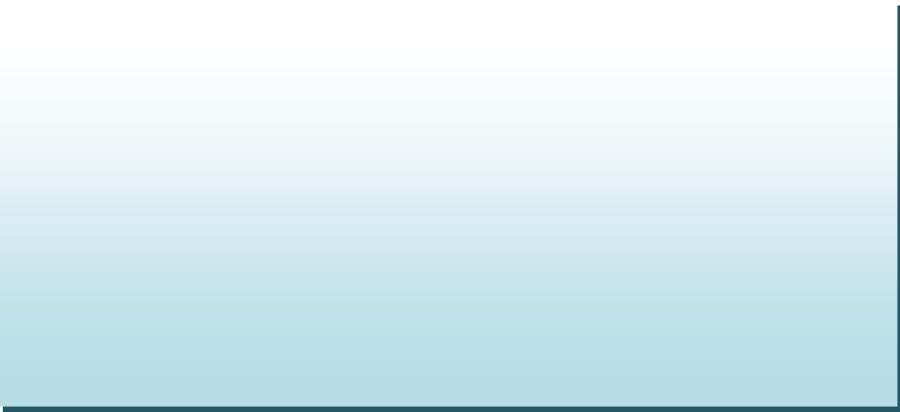 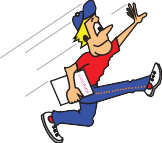 Yukarıdaki tabloda uzun ve kısa dönemli amaçların hiyerarşisi verilmeye çalışılmıştır. Uzun ve kısa dönemli amaçlar öǧrencinin ilgileri, öǧrenme hızı, becerinin karmaşıklık düzeyi, barındırdıǧı alt kazanımların yoǧunluǧuna göre genişleyip daralabilir.Aynı öğrenci matematik dersinde bir basmaklı doğal sayıdan bir basamaklı doğal sayıyı çıkarabilmektedir. Bu öğrenci için belirlenen “(….) öğretim yılı sonunda küçük sayılarla onluk bozmayı gerektiren çıkarma işlemlerini yapar” uzun dönemli amacının kısa dönemli amaçları şu şekilde sıralanabilir: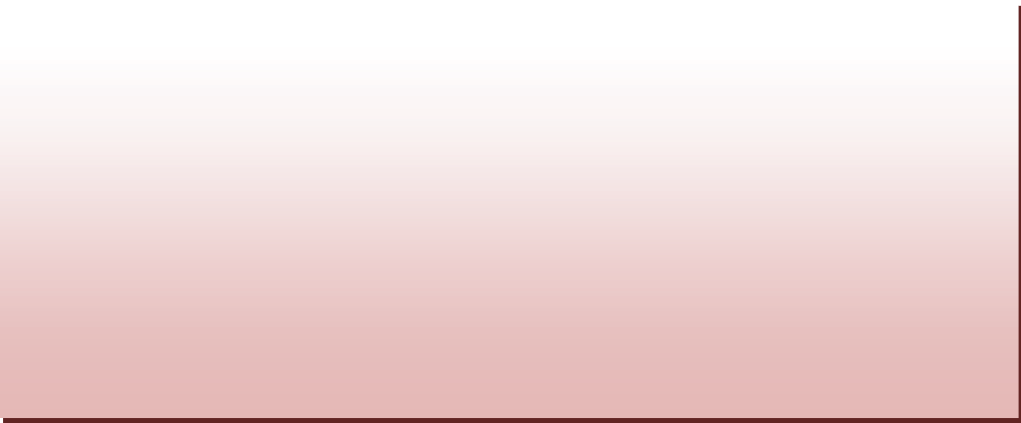 	Böylece öğrenci …… öğretim yılı sonunda yüzden küçük sayılarla onluk bozmayı gerektiren çıkarma işlemlerini yapar hedefi gerçeklemiş olur.BİREYSELLEŞTİRİLMİŞ ÖĞRETİM PLANLARI(BÖP) NASIL HAZIRLANIR?Bireyselleştirilmiş Öǧretim Planı (BÖP); öǧrencinin ulaştırılması istenen amaçları kazanması için, yapması gerekenleri ayrıntılı, belirgin ve açıkça ifade eden plandır. BÖP günlük, haftalık veya aylık olarak geliştirilebilir.BÖP’de, BEP’de belirlenen K.D.A.’ın, ders saati/saatleri içinde  kazandırılabileceǧi basamaklar amaç olarak belirlenir. BEP’ de yer alan U.D.A.’lara ulaştıracak KDA’ ı nasıl öǧreteceǧimiz konusunda bize yol gösterecek planlardır.*BÖP’ü kişiye özgü hazırlanmış ders planı olarak da düşünebiliriz. Sınıf öǧretmeni veya branş öǧretmeninin hazırlamış oldukları ders planlarında kaynaştırma eǧitimine alınan öǧrencilere yönelik amaç, işleniş ve deǧerlendirme alanlarında yapılan uyarlama ve farklılıkları belirterek de BÖP hazırlanmış olur. Ancak öǧrencideki ilerlemeleri iyi takip ederek, deǧerlendirmeden çıkan sonuçları öǧretim planlarına yansıtmak gerekir. Böylece ayrıca BÖP hazırlamamıza gerek kalmaz. Bunu hazırlamış olduǧumuz ders planlarının içinde tamamlamış oluruz.UYGUN EĞİTİM ORTAMLARI VE BU EĞİTİM ORTAMLARINDA SUNULACAK DESTEK EĞİTİM HİZMETLERİNİN BELİRLENMESİUlaşım, konuşma terapisi, fiziksel terapi, uǧraşı terapisi, danışmanlık hizmetleri gibi özel eǧitime ihtiyacı olan öǧrenciye bulunduǧu eǧitim kurumunda saǧlanacak hizmetlerdir. Bu hizmetler öǧrencinin gereksinimlerine göre deǧişir ve her öǧrencinin bu hizmetlere ihtiyacı olmayabilir. Uygun ortamlarda sunulacak destek eǧitim hizmetleri öǧrencinin kaynaştırma uygulamalarına katılımını ve başarısını arttırıcı hizmetlerdir. Ancak bu hizmetler ülkemizde uzman yetersizliǧi sebebiyle oldukça sınırlıdır.Destek eǧitim hizmetleri BEP geliştirme birimi üyeleri tarafından, ilk toplantıda belirlenir. Bu hizmetler okulun imkânlarına göre uygulanabilir olmalıdır.BEP içinde öǧrenciye yönelik sunulacak olan destek eǧitim hizmetinin nerede, ne zaman, ne kadar süreyle ve kimler tarafından verileceǧi BEP geliştirme birimi tarafından planlanır.BEP geliştirme birimi tarafından alınan tedbirler yeterli geldiǧi takdirde, ayrıca destek eǧitim hizmetlerinin belirlenmesine gerek yoktur.Öǧrencinin Adı Soyadı: ………………………………………..Düzenleyen:	İmza:	Tarih:BİREYSELLEŞTİRİLMİŞ EǦİTİM PROGRAMI FORMU (Örnek 1a)Öǧrencinin Adı Soyadı :	Sınıfı- Numarası :Eǧitim Programını Hazırlayanlar  :	BEP Hazırlama Tarihi  :BİREYSELLEŞTİRİLMİŞ EǦİTİM PROGRAMI FORMU (Örnek 2a)Öǧrencinin Adı Soyadı :	Sınıfı- Numarası :Eğitim Programını Hazırlayanlar  :	BEP Hazırlama Tarihi  : 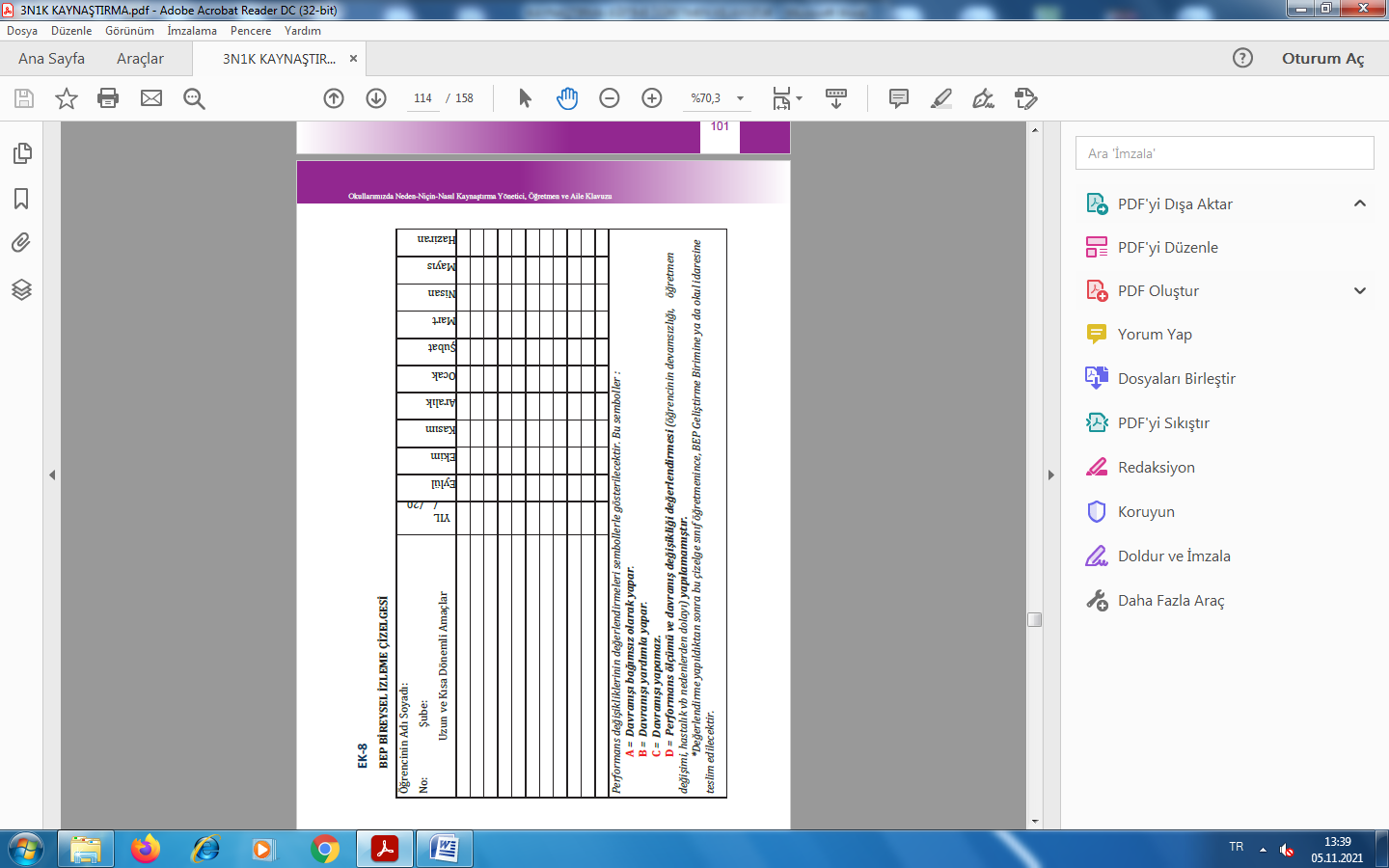 1.U.D.A.Altı ses gurubundan oluşturulan basit bir metniokur yazar.5.K.D.A.Altıncı ses grubu ile olan basit bir metni okur yazar.1.U.D.A.Altı ses gurubundan oluşturulan basit bir metniokur yazar.4.K.D.A.Beşinci ses grubu ile oluşturulan basit bir metni okur yazar.5.K.D.A.Altıncı ses grubu ile olan basit bir metni okur yazar.1.U.D.A.Altı ses gurubundan oluşturulan basit bir metniokur yazar.3.K.D.A.Dördüncü sesgrubu ile oluşturulan basit bir metni okur yazar.4.K.D.A.Beşinci ses grubu ile oluşturulan basit bir metni okur yazar.5.K.D.A.Altıncı ses grubu ile olan basit bir metni okur yazar.1.U.D.A.Altı ses gurubundan oluşturulan basit bir metniokur yazar.2.K.D.A.Üçüncü ses grubu ile oluşturulan basit bir metni okur yazar.3.K.D.A.Dördüncü sesgrubu ile oluşturulan basit bir metni okur yazar.4.K.D.A.Beşinci ses grubu ile oluşturulan basit bir metni okur yazar.5.K.D.A.Altıncı ses grubu ile olan basit bir metni okur yazar.1.U.D.A.Altı ses gurubundan oluşturulan basit bir metniokur yazar.1.K.D.A.İkinci ses grubu ile oluşturulan basit bir metni okur yazar.2.K.D.A.Üçüncü ses grubu ile oluşturulan basit bir metni okur yazar.3.K.D.A.Dördüncü sesgrubu ile oluşturulan basit bir metni okur yazar.4.K.D.A.Beşinci ses grubu ile oluşturulan basit bir metni okur yazar.5.K.D.A.Altıncı ses grubu ile olan basit bir metni okur yazar.1.U.D.A.Altı ses gurubundan oluşturulan basit bir metniokur yazar.PERFORMANS DÜZEYİ:Birinci ses grubu ile oluşturulan basit bir metni okur yazar.1.K.D.A.İkinci ses grubu ile oluşturulan basit bir metni okur yazar.2.K.D.A.Üçüncü ses grubu ile oluşturulan basit bir metni okur yazar.3.K.D.A.Dördüncü sesgrubu ile oluşturulan basit bir metni okur yazar.4.K.D.A.Beşinci ses grubu ile oluşturulan basit bir metni okur yazar.5.K.D.A.Altıncı ses grubu ile olan basit bir metni okur yazar.1.U.D.A.Altı ses gurubundan oluşturulan basit bir metniokur yazar.EǦİTSEL PERFORMANS* (Örnek 1)Öǧrencinin Eǧitsel Performans Düzeyi: 20 ye rakamları okuyor -yazıyor. 1’den başlayarak 20 ye kadar 1’erli ritmiksayıyor.1’den 20’ye  kadar olan sayılar  arasında büyük       ve   küçük   olanı     gösteriyor. Kare, daire, üçgen   geometrik şekilleri gösterildiǧinde adını söylüyor. Bu geometrik şekilleri çizmesi istendiǧinde çiziyor. Adını soyadını okuyup, yazıyor. 6 ses gurubu ile oluşturulan cümleleri okuyor. Giysilerini giyip, çıkarabiliyor. Mevsimlerin adını söylüyor. Gurup oyunlarına katılıyor. Ancak gurup oyunlarına kurallarına göre sürdürmekte zorlanıyor. Kısa çocuk şarkılarını tek başına ve gurupla söylüyor.Öǧretmen alanı (dersi) ile ilgili yıllık ders programını dikkate alarak, öǧrencinin yapabildiǧi kazanımları tespit etmek, yıl içerisinde kazandırılması gereken kazanımları belirlemek amacıyla bu formu doldurmalıdır.Öğrencinin yeterlilikleri, gelişim özellikleri, öncelikli ihtiyaçları, engeli, sınıfı v.b etmenler dikkate alıarak, hangi alanlarda ( derslerde) BEP Planı hazırlanacağına  BEP Birimi karar vermelidir. Ancak BEP Planları hazırlanmasınaa ihtiyaç duyulmayan alanlarda (derslerde) görev alan öǧretmenler BEP Toplantılarına katılarak öǧrencinin güçlü yanları ve yapılabilecekler konusunda BEP Geliştirme Birimini bilgilendirmelidir.*Öǧrencinin performansını belirlemeye yönelik yapılacak çalışmalar ve izlenecek yollar Kılavuz Kitapta örnekleri ile anltılmıştır.Uzun Dönemli AmaçlarKısa Dönemli AmaçlarBaşlangıç -Bitiş TarihiSorumlu Kişiler1. (	) Toplamave çıkarma işlemi içeren problemleri çözer.1.1. Doǧal sayılarla eldesiz toplama işlemi yapar.(8/10)1. (	) Toplamave çıkarma işlemi içeren problemleri çözer.1.2. Doǧal   sayılarla eldeli  toplama  işlemi        yapar. (8/10)1. (	) Toplamave çıkarma işlemi içeren problemleri çözer.1.3. Toplama işlemi içeren problemleri çözer. (8/10)1. (	) Toplamave çıkarma işlemi içeren problemleri çözer.1.4. Doǧal sayılarla onluk bozmayı gerektirmeyen çıkarma işlemi yapar. (8/10)1. (	) Toplamave çıkarma işlemi içeren problemleri çözer.1.5. Doǧal sayılarla onluk, yüzlük, binlik bozmayı gerektiren çıkarma işlemi yapar.(8/10).1. (	) Toplamave çıkarma işlemi içeren problemleri çözer.1.6. Çıkarma işlemi içeren problemleri çözer. (8/10)Birim BaşkanÖǧrenci VelisiSınıf ÖğretmeniBranş ÖǧretmeniPsikolojik Danışman/Rehber ÖǧretmenİmzaİmzaİmzaİmzaİmzaİmzaEǦİTSEL PERFORMANS* (Örnek 2)Öǧrencinin Eǧitsel Performans Düzeyi: Kalemi uygun şekilde tutuyor. Yazma araç gereçlerinin adını söylüyor. 1’den 5’ e kadar rakamlar gösterildiǧinde kaç olduǧunu söylüyor.Karalama ile resim yapıyor.Kurallı gurup oyunlarına katılıyor, ancak oyunu sonuna kadar sürdüremiyor.Öǧretmen alanı (dersi) ile ilgili yıllık ders programını dikkate alarak, öǧrencinin yapabildiǧi kazanımları tespit etmek, yıl içerisinde kazandırılması  gereken kazanımları belirlemek amacıyla bu formu doldurmalıdır.Öğrencinin yeterlilikleri, gelişim özellikleri, öncelikli ihtiyaçları, engeli, sınıfı v.b etmenler dikkate alınarak, hangi alanlarda ( derslerde) BEP Planı hazırlanacağına BEP Birimi karar vermelidir. Ancak BEP Planları hazırlanmasıa ihtiyaç duyulmayan alanlarda (derslerde) görev alan öǧretmenler BEP Toplantıarına katılarak öǧrencinin güçlü yanları ve yapılabilecekler konusunda BEP Geliştirme Birimini bilgilendirmelidir.*Öǧrencinin performansını belirlemeye yönelik yapılacak çalışmalar ve izlenecek yollar Kılavuz Kitapta örnekleri ile anlatılmıştır.UZUN DÖNEMLİ AMAÇLARKISA DÖNEMLİ AMAÇLARBAŞLANGIÇ - BİTİŞ TARİHİSORUMLU KİŞİLER……. okuma yazmaya hazırlık becerilerini kazanırYatay çizgi çizer. (%100)……. okuma yazmaya hazırlık becerilerini kazanırDikey çizgi çizer.(%100).……. okuma yazmaya hazırlık becerilerini kazanırSağa eğik çizgi çizer (%100).……. okuma yazmaya hazırlık becerilerini kazanırSola eğik çizgi çizer. (%100).……. okuma yazmaya hazırlık becerilerini kazanırYuvarlak çizgi çizer. (%100)